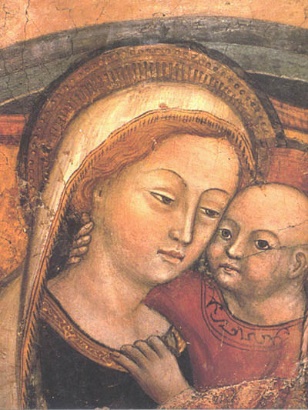 MONDAY GROUPNext meeting will be on Monday 2nd December. All welcome to come along. We usually pray Vespers (Evening Prayer) together and then explore a faith topic before finishing with light refreshments. This session we will be reading together The Story of a Soul, St Therese of Lisieux’s spiritual autobiography.ADVENT CONFESSIONConfession is a beautiful encounter with the Lord who pours out his healing mercy on our souls. The same Lord who comes to us in Holy Communion seeks to forgive and heal us in preparation for that encounter. To facilitate our participation in this Sacrament in preparation for Christmas, Confession will be available on Wednesday evenings throughout Advent between 5.30 and 6.30pm as well as the usual times. CHRISTMAS FETEThis year’s Christmas Fete will take place on Sunday 8th December. Volunteers and donations for tombola, raffle, etc will be warmly welcomed.COLLECTIONSLast week’s offertory collection came to £617The 2nd collection for Education Sunday came to £374Many thanks for your ongoing support of the parish.NIGHTFEVERThe next Nightfever event is on Saturday 7 December from 7.00-11.00pm in St Aloysius’ Church, Garnethill. Pop in and witness the young people of the archdiocese ministering to their peers. A wonderful way to spend some time with the Lord present in the Blessed Sacrament. Priests are available for Confession. FAITH FORUM 12th December – Sr Andrea Fraille – The Challenge (III): Male and Female He Created Them;  A fortnightly series of talks on living out the Catholic faith. All young people welcome.  These talks will take place at 7pm in Turnbull Hall, University of Glasgow Catholic Chaplaincy, 13-15 Southpark Terrace, Glasgow G12 8LG.  ADVENT DAY OF CONFESSIONSOn Thursday 19th December priests will be available all day in Saint Andrew’s Cathedral (from 7:45am – 5:45pm) for the Sacrament of Reconciliation.  Come home for Christmas!POPE FRANCIS TWEETSWe are united with those Christians throughout the world who, in our own day, suffer martyrdom for the Faith. they are the martyrs of the twenty-first century and their witness summons us to set out with courage on the path of the Beatitudes. @PontifexUNWRAPPING THE 4TH GOSPELA Talk by Fr. Robert Hill.  Do you find the Gospel of John confusing? Boring? Repetitive? Lacking a good story?  This 1-hour talk will open up some ways to easier understanding of this Gospel, and the insights it gives us into the person of the Son of God, the Word made flesh. Tuesday 3rd December at 7pm in St Matthew’s Church Hall, Bishopbriggs. All welcome. CATHOLIC CHARISMATIC RENEWALThe Scottish CCR National Conference is being held from 7-8 December in St Mirin’s Cathedral Hall in Paisley. (£20 whole weekend; £15 daily) All welcome. The Guest speakers are Jean Luc Moens, Moderator of CHARIS, the new unified service for Catholic Charismatic Renewal; Rev Kenny Borthwick, Minister of the Church of Scotland, Wester Hailes; Teresa Lally, chair of the National Service of Communion for CCR Scotland and Bishop John Keenan of Paisley. More details on www.ccrscotland.com or email tresanded1214@gmail.comADVENT PRAYERMy hidden Lord Jesus, I love You and thank You with profound gratitude for uniting Yourself with fallen humanity. When You first entered into this world, You remained hidden for nine months in the immaculate womb of Your Blessed Mother. She carried You, body and blood, soul and divinity, within the sanctuary of her body. She also carried You within her heart as a result of her perfect love for You and her perfect obedience to the will of the Father. Precious Lord, as I embrace this Advent Season, please open my eyes to see the great value and blessing of Your Incarnation. Help me to discover Your hidden presence in this world and within my own soul. I desire to see, understand and experience the profound effects that Your Incarnation has on my life and I desire to receive those effects more fully this Advent. May I become a sanctuary in which You dwell so that I, like Your dear Mother, may bring Your presence into the world. My loving Jesus, I choose You, this Advent, as my King and my God. I abandon myself to You and seek to put all my trust in Your tender care. Draw me close to You and free me from my sin so that I may love You with a pure and holy heart. Mother Mary, as You carried your dear Son in your immaculate womb, you also carried Him in your heart. Pray for me, this Advent, that I may surrender myself to the will of the Father in imitation of you. You said “Yes” to all that God asked of you and never hesitated to fully embrace His divine will. Pray that I may imitate your perfect example so as to share a deeper union with you and your divine Son. Come, Lord Jesus,Come, Lord Jesus,Come, Lord Jesus!Amen.(https://mycatholic.life)POPE FRANCIS SPEAKSGeneral Audience, Wednesday 25th September 2019:Dear Brothers and Sisters: In our catechesis on the Acts of the Apostles, we continue to follow the spread of the Gospel throughout the world. In the early Christian community some complained that their widows were being neglected in the distribution of bread. The Apostles, aware of their principal calling to preach the Word of God, discerned a solution to maintain the harmony between the service of the Word and service to the poor. They instituted seven men, on whom they imposed hands, to carry out works of charity. One of these seven deacons, Stephen, proclaimed Christ’s Paschal Mystery as the key to the whole history of the covenant, but his words met with resistance. Yet, even when condemned to death, Stephen entrusted his life into the Lord’s hands and forgave his adversaries. The actions of this first martyr teach us that our identity as God’s children consists in abandoning ourselves to the Father and forgiving those who offend us. Let us ask the Lord that, by contemplating the martyrs of the past and present, we may live a full life, accepting the martyrdom of daily fidelity to the Gospel and conformity to Christ.FERTILITY CARE SCOTLAND We are opening a new clinic in the Diocesan offices, Paisley on alternative Monday evenings from 7 – 9pm. We run clinics in Edinburgh, Hamilton, Aberdeen and Paisley. At Fertility Care Scotland we teach The Billings Ovulation Method of Natural Fertility Regulation, which helps couples achieve or postpone pregnancy in a natural way. We can help couples optimize their chances of conceiving. Our service is free and confidential and no appointment is necessary. We invite you to come and visit us at one of our clinics. Phone: 0141 221 0858; E-Mail: info@fertilitycare.org.uk;www.fertilitycare.org.uk Join us on facebook  www.facebook.com/fertilitycarescotland Follow us on Twitter:   www.twitter.com/billingsscot VOCATION DISCERNMENTA series of evening of catechesis, prayer and support has been organised for next year. Anyone considering their future and what God is calling them to do is welcome. The next meeting is at 7.00pm pm on Fri 10th May 2019 in Turnbull Hall, Southpark Terrace, G12 8LG.28th November – Sr Roseann Reddy – The Challenge (II); Building a Culture of Life;   12th December – Sr Andrea Fraille – The Challenge (III): Male and Female He Created Them. 